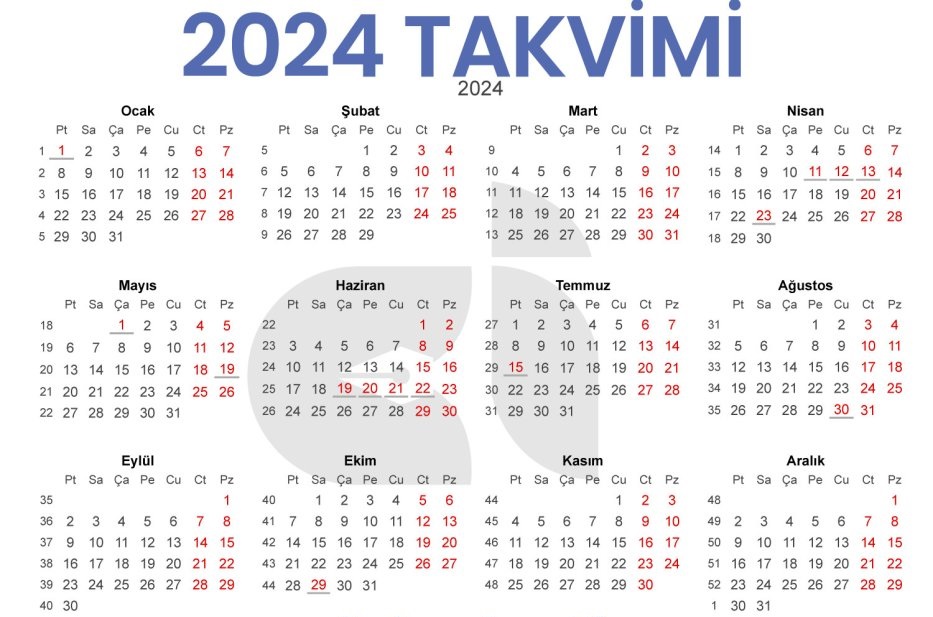 ……./ ….. /………. - ……./ ….. /……... tarihleri arasında ……… dönem stajımı yapmak istiyorum. Gereğini bilgilerinize arz ederim.Adı-Soyadı     İmzaÜniversite Numarası	:T.C. Numarası		:Telefon		:1.Dönem Stajı	: Üretim Prosesleri2.Dönem Stajı	: Şekillendirme Prosesleri ve Yönetim